КОНЦЕПЦИЯ РАЗВИТИЯИНТЕРНЕТ-ПРЕДСТАВИТЕЛЬСТВАмуниципального бюджетного дошкольного образовательного учреждениягорода Костромы «Центр развития ребенка - Детский сад № 67»1.Цель развития сайта	Целью является создание единой информационной образовательной среды, обеспечивающее открытость деятельности и соответствие современным требованиям развития образовательного учреждения2. Задачи сайта- Разработка Положения на основании нормативно-правовых документов РФ о создании сайта ДОУ.- Разработка проекта сайта.- Организация работы педагогов по созданию и оформлению контента.- Обеспечение  технического и информационного сопровождения интернет- представительства.- Разработка имиджевой дизайн-концепции.- Освоение педагогами новых концепций, знаний и умений, ориентированных на использование сетевых технологий.- Создание условий для продвижения интернет-представительства. - Создание возможности использования сайта, как ресурса управления ДОУ.- Создание сайта ДОУ.                                               3.Принципы создания сайтаСоответствие законодательным документам.Коммуникативность.Интерактивность.Вариативность.Образовательность.4.Требования к функционалуОпросы, форумы для обеспечения обратной связи.Библиотеки с нормативными документами, методическими материалами, законодательными документами, с рисунками.Настраиваемые списки в качестве баз данных.Управление правами на доступ к данным и управление документами.Информирование об основных мероприятиях и событиях.Хранение и поиск информации, в том числе в базах данных, находящихся в открытом или закрытом доступе.Совместная работа.                                                          5.  ДизайнНаличие логотипа.Функции сайта должны быть понятны пользователю, благодаря дизайну.Графика и элементы дизайна не должны осложнять работу пользователя, а облегчать её.Минимум «кликов» до цели - у пользователя не должно быть вопроса. Дизайн сайта не должен противоречить нашему фирменному  стилюРазработанный дизайн быть «дружелюбным», эстетичным. Используемые цвета Основные:- светло-зеленый (объединяет с природой, уравновешивает, гармонизирует, действует положительно на зрение и восприятие.)- светло-голубой (слабонасыщенный, легкий, воздушный, прохладный, способствует креативности, используется для глубокого спокойного восприятия информации) – светло-желтый (цвет жизни, легко воспринимается человеческим глазом с 2-х месяцев, ассоциируется  с солнцем, светом, теплом, направлен на положительные ассоциации);Вспомогательные: все оттенки желтого, зеленого, голубого.	Кроме этих цветовых сочетаний будет использоваться красный, синий и черный цвет в оформлении документов: (красный и синий  – заголовки (по мере необходимости); черный – основной текст, (подзаголовки выделяются курсивом) Структура страниц должна быть единой.Оптимизация фотографий. Их размер не более 100 Кб.Форматирование: шрифт 14 для документов.                                             6. Требование к контентуУчет возрастных особенностей аудитории.Соблюдение авторских прав.Соблюдение этических и правовых норм.Должно соответствовать федеральным требованиям к размещаемым на сайте материалам.	Содержание, ориентированное на пользователей. Открытая и закрытая часть.	Информация в документальном варианте должна быть отредактирована и в лексическом, и в грамматическом отношении. 	Для того, чтобы сделать сайт популярным и востребованным, а также увеличить число потенциальных посетителей, тексты размещенные на любом электронном ресурсе должны соответствовать следующим требования:- содержательность (если между темой текста и сайта можно поставить тождественное равенство, то в этом случае сайт можно назвать содержательным);- живость языка (само собой, в интернете размещено масса текстовой информации, однако, не всякий текст заинтересует). Именно за этим интересом таится такое свойство, как живость языка и стилистика;- грамотность;- обоснованная краткость. Основная смысловая нагрузка и описание темы статьи допустимо отражать в начале текста;- уникальность. Это требование оказывает огромное значение на сайт, как на его настоящее, так и на будущее. Важно заметить, что уникальные тексты быстрее обрабатываются поисковыми роботами, а также, как результат наличия такого текстового материала на сайте существенно увеличивается посещаемость сайта потенциальными посетителями.- информативность. Текст должен включать в себя элемент новизны и быть «изюминкой»  сайта. 	Фотографический материал необходимо представлять не только в определенном размере (сжатом для документов и веб-страниц), но и в едином тематическом оформлении (в рамках, в виде коллажей, презентаций и т.д.)Контент по необходимости изменяется и замещается без нарушения структуры сайта.                                                       7.Структура сайтаЛинейная структура сайта с ответвлениями.	Контролируемая структура, которая напоминает дорогу с ответвляющимися от нее время от времени тупиковыми тропинками. То есть посетитель последовательно переходит с одной страницы на другую. Если информация, размещенная на какой-то из них его заинтересовала, и он хочет узнать подробности, то может перейти на ответвление, а потом вернуться обратно на основную «дорожку».	Главным преимуществом рассматриваемой структуры является то, что к ней легко перейти с обычного линейного размещения web-страниц. Поэтому, если сайт перестанет удовлетворять возросшие требования, а глобальная переделка по тем или иным причинам невозможна. В этом случае можно быстро и без всяких проблем расширить проект.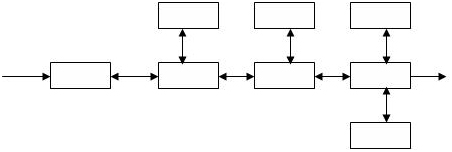                                                   8.  Перспективы развитияПродвижение сайта.Создание интерактивных площадок.Создание электронных рабочих мест для педагогов.Популяризация ДОУ.